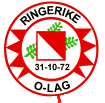 2015 ROL  AU-møte 1 - referatHole ungdomsskole torsdag 12.februar, 2015Til stede:  Eirin D. Mathiesen (leder), Brede H. Gundersen (kasserer) og Live J. Ytrehus (sekretær)AU’s arbeidsoppgaverAlle i AU var nylig valgt på årsmøtet i Ringerike orienteringslag den 21.januar, 2015.  For å få en felles forståelse av våre arbeidsoppgaver,  gikk vi derfor gjennom instruksen for utvalgene i ROL og drøfta hvordan vi vil fordele og løse oppgavene. ØkonomiBrede har blitt satt inn i noen av kassererens oppgaver av tidligere kasserer Mette.  Vi hadde spørsmål og kommentarer til diverse budsjettposter og regnskapsrutiner.  Skjema for «Regning til ROL» er vedlagt.  Søknader om VO-midler ble trukket fram.  Eirin skal finne ut mer om hvordan vi gjør det. Post til O-lagetEirin tar stilling til all post og henvendelser som kommer til ROL via leder og distribuerer dette videre.  Det går ingen automatisk kopi til AU’s medlemmer.  Vi diskuterte hvordan vi vil gi informasjon videre til medlemmene.  Utvalgslederne skal ha stort ansvar for informasjon om aktiviteter vider til medlemmene, hjemmesida skal brukes aktivt med Sander som web-ansvarlig, og enkeltsaker som gjelder alle skal sendes som e-post.  Vi trenger en oppdatert e-postadresseliste til medlemmene.  Gjennomgang av «Årsplan 2015»Vi snakket løst og fast om aktivitetene i 2015 og særlig dugnadene ettersom vi ikke har noen dugnadsleder:  Grenaderen – flere funksjonærer trengs, Nord-Jysk – er under Kristians kontroll, Ringeriksmaraton – må vi ikke miste, klubbmesterskapet - er styrets ansvar og skal arrangeres i juni 2015.    MateriellVi trenger et nytt lager til det som nå lagres under ishallen.  Mye materiell kan oppdateres:  Skilt-profilering.  Eirin legger fram forslag for arrangementsutvalget. StyremøterStyret i ROL består av AU og alle utvalgslederne.  For «Trim- og tur-o-utvalg» møter fast utvalgets nestleder Ragnhild E. Hultgreen på styremøtene. Det er innkalt til første styremøte onsdag 4.mars, 2015.Ref.LY/13/02/15